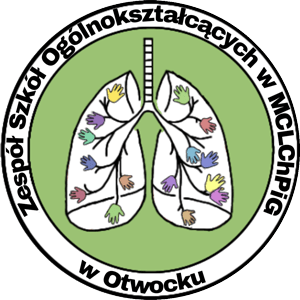 Regulamin międzyszkolnego konkursu plastyczno-językowego dla klas 0-III szkół podstawowych w szkołach szpitalnych i sanatoryjnych„MY PICTIONARY”Adresaci konkursu:Uczniowie klas 0-III szkół podstawowych w szkołach szpitalnych i sanatoryjnych.Cele konkursu:  rozwijanie zainteresowań językiem obcym;  motywowanie uczniów do doskonalenia sprawności językowych;  zachęcenie do rozwijania zdolności plastycznych uczniów i umożliwienie ich zaprezentowania. Przedmiot oceny pracy konkursowej: Konkurs polega na wykonaniu pracy plastycznej obrazującej znaczenie jednego wybranego słowa w języku angielskim, na przykład słowo „coffee” przedstawiamy za pomocą ziarenek kawy ułożonych w kształcie liter i przyklejonych do kartki papieru. Kryteria oceny pracy plastycznej zgłoszonej do konkursu:  zgodność z regulaminem i tematyką konkursu;  poprawność językowa;  pomysłowość;  estetyka pracy;  samodzielność. 4. Warunki konkursu: Konkurs obejmuje zakres międzyszkolny i skierowany jest do uczniów klas 0-III szkół podstawowych w szkołach szpitalnych i sanatoryjnych.Każdy z uczestników może wykonać jedną pracę przedstawiającą wybrane przez siebie słowo, nie dopuszcza się prac zbiorowych. Format prac: A3 lub A4. Technika plastyczna: dowolna. Praca konkursowa musi być podpisana (imię, nazwisko, klasa, szkoła). Pracę konkursową wraz z załącznikiem 1 dostępnym poniżej (formularz zgłoszeniowy, zgoda rodziców/ opiekunów prawnych, zgoda na przetwarzanie danych osobowych oraz oświadczenie o zapoznaniu się z regulaminem) należy przesłać drogą pocztową na adres Zespół Szkół Ogólnokształcących w Mazowieckim Centrum Leczenia Chorów Płuc i Gruźlicy w Otwocku.ul. Reymonta 83/91, 05-400 Otwock, Oddział I dla dzieci, Pawilon C. Jeśli szkoła nadsyła więcej niż jedną pracę, mogą być one wysłane razem, w jednej kopercie. Prace bez dołączonych formularzy, zgód i oświadczeń nie będą przyjmowane. Ostateczny termin nadsyłania prac: 3 grudnia 2023 (niedziela). Oceny prac dokonuje Komisja Konkursowa powołana w ZSO w MCLChPiG w jednej kategorii wiekowej: kl. 0-III. Wystawa prac w ZSO w MCLChPiG w Otwocku oraz ogłoszenie wyników nastąpi w grudniu 2023. Wyniki zostaną przekazane za pośrednictwem poczty elektronicznej.Laureaci za zajęcie I, II, III miejsca otrzymują dyplomy oraz nagrody rzeczowe. Organizatorzy konkursu w szczególnej sytuacji przewidują wyróżnienia. W razie wątpliwości i pytań zapraszamy do kontaktu telefonicznego lub mailowego.Zapraszamy do udziału w konkursie!Załącznik nr 1FORMULARZ ZGŁOSZENIOWYZGODA RODZICA/OPIEKUNA PRAWNEGO NA UDZIAŁ DZIECKA W KONKURSIEWyrażam zgodę na udział mojego dziecka ……………………………………………………………………………… - ucznia/uczennicy klasy …………… szkoły ………………………………………………………………………………… ………………………………………………………………………………………………………………………………………………..w międzyszkolnym konkursie plastyczno-językowym „My pictionary”.…………………………………                                                                ………………………………………..……………Data                                                                                               Podpis rodzica/opiekuna prawnego                                                                                                   ZGODA RODZICA/OPIEKUNA PRAWNEGO NA PRZETWARZANIE DANYCH OSOBOWYCHWyrażam zgodę na przetwarzanie danych osobowych mojego dziecka ……………………………………………………………………………………………………………………………………………………………………………………………………………………………………………………………………………………………… (imię, nazwisko, klasa, szkoła do której uczęszcza) w zakresie niezbędnym do przeprowadzenia szkolnego konkursu  plastyczno-językowego „My pictionary”.…………………………………                                                               ……………………………………………………..Data                                                                                               Podpis rodzica/opiekuna prawnegoOŚWIADCZENIE O ZAPOZNANIU SIĘ Z REGULAMINEMOświadczam, iż zapoznałem/-am się z regulaminem międzyszkolnego konkursu plastyczno-językowego „My pictionary” i akceptuję zapisy w nim zawarte.………………………………                                                                   …………………………………………………….Data                                                                                               Podpis rodzica/opiekuna prawnegoImię i nazwiskoKlasaSzkoła (dokładny adres, oraz dane kontaktowe)Adres